SGH LOCAL FELLOWSHIP Application Form Please furnish a supporting letter from your institution and your up-to-date CV, together with your application submission.SECTION A: APPLICANT’S PARTICULARSSECTION A: APPLICANT’S PARTICULARSSECTION A: APPLICANT’S PARTICULARSSECTION A: APPLICANT’S PARTICULARSApplicant Full Name as in NRIC (underline family name)Employing InstitutionDepartment / Unit Specialty Sub-specialty Job TitleEmail AddressMobile NumberSECTION B: TRAINING REQUESTSECTION B: TRAINING REQUESTSECTION B: TRAINING REQUESTSECTION B: TRAINING REQUESTSECTION B: TRAINING REQUESTSGH Local Fellowship Programme Applying ForDuration of Training 
(in terms of months) months months months monthsRequested Training PeriodStart Date (dd/mm/yyyy) :End Date (dd/mm/yyyy) :Your Training Objectives(please attach a separate sheet if necessary)1. 2. 3. 4. 1. 2. 3. 4. 1. 2. 3. 4. 1. 2. 3. 4. Focus AreaPlease outline the new skills to be acquired in your training and what are the "hands-on" clinical skills/training you need to acquire from the training to meet your objective.Training Sponsor Applying for MOH HMDP grant call year   Employing institution sponsored Applying for MOH HMDP grant call year   Employing institution sponsored Applying for MOH HMDP grant call year   Employing institution sponsored Applying for MOH HMDP grant call year   Employing institution sponsoredSECTION C: DECLARATION BY APPLICANTSECTION C: DECLARATION BY APPLICANTSECTION C: DECLARATION BY APPLICANTSECTION C: DECLARATION BY APPLICANTSECTION C: DECLARATION BY APPLICANTI hereby certify that the information given in this application is true, accurate and complete to the best of my knowledge. In addition, I hereby authorise the disclosure and use of any of my personal information by my employer for matters related to this application. I shall not hold Singapore General Hospital or any of its representatives or staff responsible for the disclosure and use of my personal information and medical records for matters related to this application.I hereby certify that the information given in this application is true, accurate and complete to the best of my knowledge. In addition, I hereby authorise the disclosure and use of any of my personal information by my employer for matters related to this application. I shall not hold Singapore General Hospital or any of its representatives or staff responsible for the disclosure and use of my personal information and medical records for matters related to this application.I hereby certify that the information given in this application is true, accurate and complete to the best of my knowledge. In addition, I hereby authorise the disclosure and use of any of my personal information by my employer for matters related to this application. I shall not hold Singapore General Hospital or any of its representatives or staff responsible for the disclosure and use of my personal information and medical records for matters related to this application.I hereby certify that the information given in this application is true, accurate and complete to the best of my knowledge. In addition, I hereby authorise the disclosure and use of any of my personal information by my employer for matters related to this application. I shall not hold Singapore General Hospital or any of its representatives or staff responsible for the disclosure and use of my personal information and medical records for matters related to this application.I hereby certify that the information given in this application is true, accurate and complete to the best of my knowledge. In addition, I hereby authorise the disclosure and use of any of my personal information by my employer for matters related to this application. I shall not hold Singapore General Hospital or any of its representatives or staff responsible for the disclosure and use of my personal information and medical records for matters related to this application.Signature of Applicant :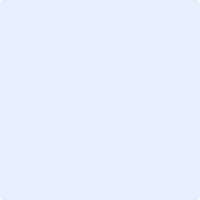 Date:FOR SGH’S OFFICIAL USE ONLYSignature & Name Stamp of Assigned Clinical Supervisor   Date: Signature & Name Stamp of Clinical Head/Director  Date:  If rejected, please state reason(s): If rejected, please state reason(s): 